Túrakód: TK-K  /  Táv.: 95 km  /  Frissítve: 2020-01-29Túranév: Kerékpáros Terep-túra középtávEllenőrzőpont leírás:Pót ellenőrzőpont leírás:Feldolgozták: Baráth László, Hernyik András, Valkai Árpád, 
                                    Tapasztalataidat, élményeidet őrömmel fogadjuk!  (Fotó és videó anyagokat is várunk.)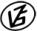           Elnevezése          ElnevezéseKódjaLeírása1.Rajt-Cél (Dózsa-ház)001QRA Dózsa-ház D-i falának, K-i sarkán2.Bereklapos002QRAz út ÉÉNY-i felén, egy nyárfa DDK-i oldalán3.Pusztai-féle szélmalom003QRA malom-domb D-i oldala előtt, a diófa DDK-i oldalán4.T3 zsilip (Kurca)004QRA zsiliptől DNY-ra, a földút ÉNY-i oldalán az első nyárfa törzsén5.Mihási akác-sor019QRAz út ÉÉK-i oldalán, az akác-sáv egyik fájának DNY-i oldalán6.Furioso Emlékpark009QRAz út ÉNY-i oldalán, a gyaloghíd túlsó oldalán, a tavacska partján, 
a fatörzs DK-i oldalán7.Horthy-fa010QRAz úttól ÉNY-ra, a tölgy előtti emlékmű kerítésének DK-i sarkán8.Cserna-féle szélmalom012QRA dombon, a kerítésen kívül, az út ÉK-i, csatorna felöli oldalán, 
egy fa NY-i oldalán9.Cserebökény013QRAz út ÉNY-i oldalán, egy akácfa DDK-i oldalán10.Ecseri templomrom014QRA romtól ÉK-re, az emléktábla D-i oldalán, 
az első téglaoszlop/ülőke ÉK-i oldalán11.Koszta-tanya022QRAz út DK-i oldalán, egy ezüstnyárfa É-i oldalán          Elnevezése          ElnevezéseKódjaLeírása1.Rajt-Cél (Dózsa-ház)001QRPA Dózsa-ház K-i falának, É-i sarkán2.Bereklapos002QRPAz út DDNY-i oldalán, a „beugróban”, a kút melletti akácfán3.Pusztai-féle szélmalom003QRPA malomtól NY-ra, a feszület kerítésének K-i oldalán4.T3 zsilip (Kurca)004QRPA zsiliptől DNY-ra, a földút ÉNY-i oldalán, 
a nyárfasor egyik fájának törzsén5.Mihási akác-sor019QRPAz út ÉÉK-i oldalán, az akác-sáv egyik fájának DNY-i oldalán6.Furioso Emlékpark009QRPAz emlékhelytől ÉK-re távolodóan, 
az erdő egyik fájának DNY-i oldalán7.Horthy-fa010QRPAz emlékműtől K-re távolodóan, 
az út melletti fasor egyik fájának NY-i oldalán8. Cserna-féle szélmalom012QRPA malomtót D-re, lefelé távolodóan, az út ÉK-i, csatorna felöli oldalán, egy fa ÉNY-i oldalán9.Cserebökény013QRPAz út ÉNY-i oldalán, egy akácfa DDK-i oldalán10.Ecseri templomrom014QRPA romtól DK-re, az emléktábla D-i oldalán, 
a harmadik téglaoszlop/ülőke ÉÉNY-i oldalán11.Koszta-tanya022QRPAz út DK-i oldalán, egy ezüstnyárfa É-i oldalán